MondayTuesdayWednesdayThursdayFriday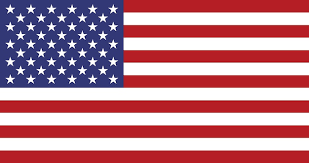 4. American Indepdence Day! Lets make flags.5. Lets learn about the people who look after us.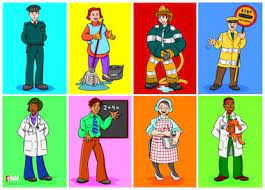 7. World Chocolate Day!  Lets make our own krispie cakes.10. Please do not forget your home observations from the weekend.11. Lets make a rainbow salad.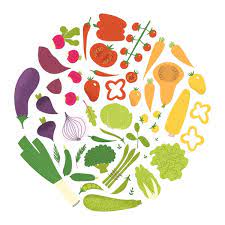 13. Let’s make silly soup in our water tray.14.  Shark Awareness Day!  Let’s draw our own shark. 17. World Emoji Day! Lets explore feelings.18. Nelson Mandela Day.  Today we will be drawing our own houses.19. We will be making rain shakers. 20. Anniversary of the moon landing.  Lets explore space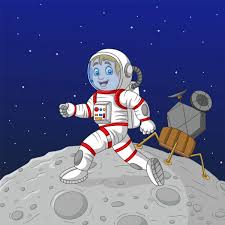 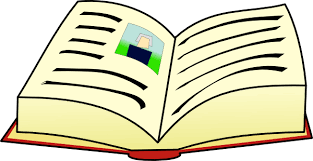 25. Lets read the book All kinds of People.26. Lets draw self portraits.27. Lets make gingerbread men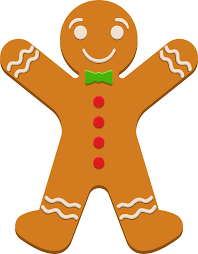 